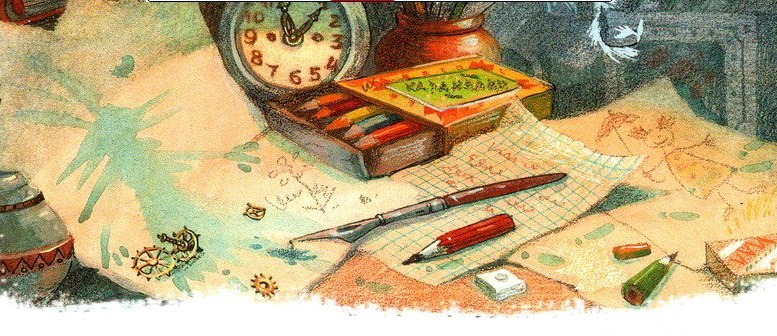 Жил-был мальчик по имени Петя Зубов. Учился он в третьем классе четырнадцатой школы и всё время отставал, и по русскому письменному, и по арифметике, и даже по пению.— Успею! — говорил он в конце первой четверти. — Во второй вас всех догоню.А приходила вторая — он надеялся на третью. Так он опаздывал да отставал, отставал да опаздывал и не тужил. Всё «успею» да «успею».И вот однажды пришёл Петя Зубов в школу, как всегда, с опозданием. Вбежал в раздевалку. Шлёпнул портфелем по загородке и крикнул:— Тётя Наташа! Возьмите моё пальтишко!А тётя Наташа спрашивает откуда-то из-за вешалок:— Кто меня зовёт?— Это я. Петя Зубов, — отвечает мальчик.— А почему у тебя сегодня голос такой хриплый? — спрашивает тётя Наташа.— А я и сам удивляюсь, — отвечает Петя. — Вдруг охрип ни с того ни с сего.Вышла тётя Наташа из-за вешалок, взглянула на Петю да как вскрикнет:— Ой!Петя Зубов тоже испугался и спрашивает:— Тётя Наташа, что с вами?— Как что? — отвечает тётя Наташа.- Вы говорили, что вы Петя Зубов, а на самом деле вы, должно быть, его дедушка.— Какой же я дедушка? — спрашивает мальчик.- Я — Петя, ученик третьего класса.— Да вы посмотрите в зеркало! — говорит тётя Наташа.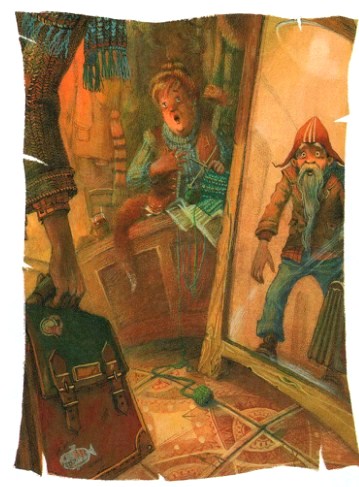 Взглянул мальчик в зеркало и чуть не упал. Увидел Петя Зубов, что превратился он в высокого, худого, бледного старика. Выросли у него борода, усы. Морщины покрыли сеткою лицо.Смотрел на себя Петя, смотрел, и затряслась его седая борода.Крикнул он басом:— Мама! — и выбежал прочь из школы.Бежит он и думает:— Ну, уж если и мама меня не узнает, тогда всё пропало.Прибежал Петя домой и позвонил три раза.Мама открыла ему дверь.Смотрит на Петю и молчит. И Петя молчит тоже. Стоит, выставив свою седую бороду, и чуть не плачет.— Вам кого, дедушка? — спросила мама наконец.— Ты меня не узнаёшь? — прошептал Петя.— Простите — нет, — ответила мама.Отвернулся бедный Петя и пошёл куда глаза глядят.Идёт он и думает:— Какой я одинокий, несчастный старик. Ни мамы, ни детей, ни внуков, ни друзей… И главное, ничему не успел научиться. Настоящие старики — те или доктора, или мастера, или академики, или учителя. А кому я нужен, когда я всего только ученик третьего класса? Мне даже и пенсии не дадут: ведь я всего только три года работал. Да и как работал — на двойки да на тройки. Что же со мною будет? Бедный я старик! Несчастный я мальчик? Чем же всё это кончится?Так Петя думал и шагал, шагал и думал и сам не заметил, как вышел за город и попал в лес. И шёл он по лесу, пока не стемнело.— Хорошо бы отдохнуть, — подумал Петя и вдруг увидел, что в стороне, за ёлками, белеет какой-то домик.Вошёл Петя в домик — хозяев нет. Стоит посреди комнаты стол. Над ним висит керосиновая лампа. Вокруг стола — четыре табуретки. Ходики тикают на стене. А в углу горою навалено сено.Лёг Петя в сено, зарылся в него поглубже, согрелся, поплакал тихонько, утёр слезы бородой и уснул.Просыпается Петя — в комнате светло, керосиновая лампа горит под стеклом. А вокруг стола сидят ребята — два мальчика и две девочки. Большие, окованные медью счёты лежат перед ними. Ребята считают и бормочут:— Два года, да ещё пять, да ещё семь, да ещё три… Это вам, Сергей Владимирович, а это ваши, Ольга Капитоновна, а это вам, Марфа Васильевна, а это ваши, Пантелей Захарович.Что это за ребята? Почему они такие хмурые? Почему кряхтят они, и охают, и вздыхают, как настоящие старики? Почему называют друг друга по имени-отчеству? Зачем собрались они ночью здесь, в одинокой лесной избушке?Замер Петя Зубов, не дышит, ловит каждое слово. И страшно ему стало от того, что услышал он.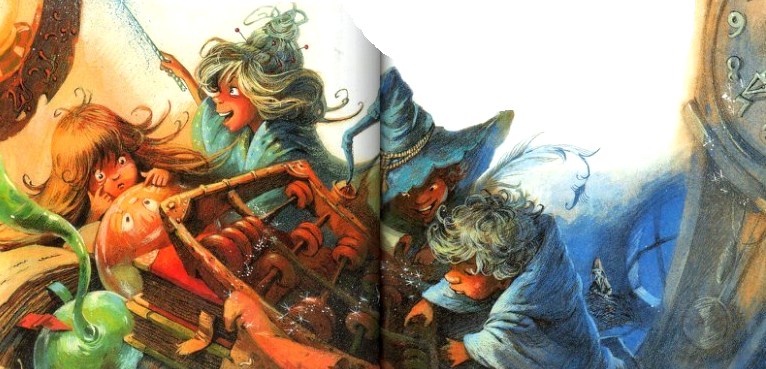 Не мальчики и девочки, а злые волшебники и злые волшебницы сидели за столом! Вот ведь как, оказывается, устроено на свете: человек, который понапрасну теряет время, сам не замечает, как стареет. И злые волшебники разведали об этом и давай ловить ребят, теряющих время понапрасну. И вот поймали волшебники Петю Зубова, и ещё одного мальчика, и ещё двух девочек и превратили их в стариков. Состарились бедные дети, и сами этого не заметили: ведь человек, напрасно теряющий время, не замечает, как стареет. А время, потерянное ребятами, — забрали волшебники себе. И стали волшебники малыми ребятами, а ребята — старыми стариками.Как быть?Что делать?Да неужели же не вернуть ребятам потерянной молодости?Подсчитали волшебники время, хотели уже спрятать счёты в стол, но Сергей Владимирович — главный из них — не позволил. Взял он счёты и подошёл к ходикам. Покрутил стрелки, подёргал гири, послушал, как тикает маятник, и опять защёлкал на счётах.Считал, считал он, шептал, шептал, пока не показали ходики полночь. Тогда смешал Сергей Владимирович костяшки и ещё раз проверил, сколько получилось у него.Потом подозвал он волшебников к себе и заговорил негромко:— Господа волшебники! Знайте — ребята, которых мы превратили сегодня в стариков, ещё могут помолодеть.— Как? — вскрикнули волшебники.— Сейчас скажу, — ответил Сергей Владимирович.Он вышел на цыпочках из домика, обошёл его кругом, вернулся, запер дверь на задвижку и поворошил сено палкой.Петя Зубов замер, как мышка.Но керосиновая лампа светила тускло, и злой волшебник не увидел Пети. Подозвал он остальных волшебников к себе поближе и заговорил негромко:— К сожалению, так устроено на свете: от любого несчастья может спастись человек. Если ребята, которых мы превратили в стариков, разыщут завтра друг друга, придут ровно в двенадцать часов ночи сюда к нам и повернут стрелку ходиков на семьдесят семь кругов обратно, то дети снова станут детьми, а мы погибнем.Помолчали волшебники.Потом Ольга Капитоновна сказала:— Откуда им всё это узнать?А Пантелей Захарович проворчал:— Не придут они сюда к двенадцати часам ночи. Хоть на минуту, да опоздают.А Марфа Васильевна пробормотала:— Да куда им! Да где им! Эти лентяи до семидесяти семи и сосчитать не сумеют, сразу собьются!— Так-то оно так, — ответил Сергей Владимирович. — А всё-таки пока что держите ухо востро. Если доберутся ребята до ходиков, тронут стрелки — нам тогда и с места не сдвинуться. Ну а пока нечего время терять — идём на работу.И волшебники, спрятав счёты в стол, побежали, как дети, но при этом кряхтели, охали и вздыхали, как настоящие старики.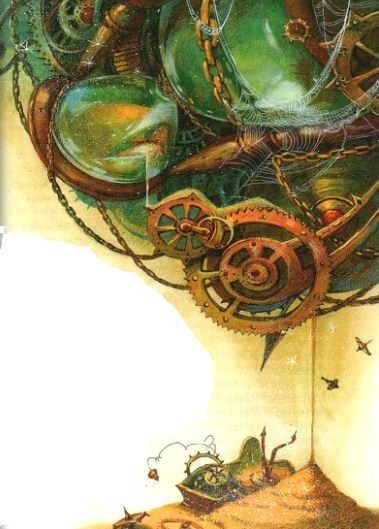 Дождался Петя Зубов, пока затихли в лесу шаги. Выбрался из домика. И, не теряя напрасно времени, прячась за деревьями и кустами, побежал, помчался в город искать стариков-школьников.Город ещё не проснулся. Темно было в окнах, пусто на улицах, только милиционеры стояли на постах. Но вот забрезжил рассвет. Зазвенели первые трамваи. И увидел наконец Петя Зубов — идёт не спеша по улице старушка с большой корзинкой.Подбежал к ней Петя Зубов и спрашивает:— Скажите, пожалуйста, бабушка, — вы не школьница?А старушка как застучит ногами да как замахнётся на Петю корзинкой. Еле Петя ноги унёс. Отдышался он немного — дальше пошёл. А город уже совсем проснулся. Летят трамваи, спешат на работу люди. Грохочут грузовики — скорее, скорее надо сдать грузы в магазины, на заводы, на железную дорогу. Дворники счищают снег, посыпают панель песком, чтобы пешеходы не скользили, не падали, не теряли времени даром. Сколько раз видел всё это Петя Зубов и только теперь понял, почему так боятся люди не успеть, опоздать, отстать.Оглядывается Петя, ищет стариков, но ни одного подходящего не находит. Бегут по улицам старики, но сразу видно — настоящие, не третьеклассники.Вот старик с портфелем. Наверное, учитель. Вот старик с ведром и кистью — это маляр. Вот мчится красная пожарная машина, а в машине старик — начальник пожарной охраны города. Этот, конечно, никогда в жизни не терял времени понапрасну.Ходит Петя, бродит, а молодых стариков, старых детей, — нет как нет. Жизнь кругом так и кипит. Один он, Петя, отстал, опоздал, не успел, ни на что не годен, никому не нужен.Ровно в полдень зашёл Петя в маленький скверик и сел на скамеечку отдохнуть.И вдруг вскочил.Увидел он — сидит недалеко на другой скамеечке старушка и плачет.Хотел подбежать к ней Петя, но не посмел.— Подожду! — сказал он сам себе. — Посмотрю, что она дальше делать будет.А старушка перестала плакать, сидит, ногами болтает. Потом достала из кармана одного газету, а из другого кусок ситного с изюмом. Развернула старушка газету — Петя ахнул от радости: «Пионерская правда»! — и принялась старушка читать и есть. Изюм выковыривает, а самый ситный не трогает.Кончила старушка читать, спрятала газету и ситный и вдруг что-то увидела в снегу. Наклонилась она и схватила мячик. Наверное, кто-нибудь из детей, игравших в сквере, потерял этот мячик в снегу.Оглядела старушка мячик со всех сторон, обтёрла его старательно платочком, встала, подошла не спеша к дереву и давай играть в трёшки.Бросился к ней Петя через снег, через кусты. Бежит и кричит:— Бабушка! Честное слово, вы школьница!Старушка подпрыгнула от радости, схватила Петю за руки и отвечает:— Верно, верно! Я ученица третьего класса Маруся Поспелова. А вы кто такой?Рассказал Петя Марусе, кто он такой. Взялись они за руки, побежали искать остальных товарищей. Искали час, другой, третий. Наконец зашли во второй двор огромного дома. И видят: за дровяным сараем прыгает старушка. Нарисовала мелом на асфальте классы и скачет на одной ножке, гоняет камешек.Бросились Петя и Маруся к ней.— Бабушка! Вы школьница?— Школьница! — отвечает старушка. — Ученица третьего класса Наденька Соколова. А вы кто такие?Рассказали ей Петя и Маруся, кто они такие. Взялись все трое за руки, побежали искать последнего своего товарища.Но он как сквозь землю провалился. Куда только ни заходили старики — и во дворы, и в сады, и в детские театры, и в детские кино, и в Дом Занимательной Науки — пропал мальчик, да и только.А время идёт. Уже стало темнеть. Уже в нижних этажах домов зажёгся свет. Кончается день. Что делать? Неужели всё пропало?Вдруг Маруся закричала:— Смотрите! Смотрите!Посмотрели Петя и Наденька и вот что увидели: летит трамвай, девятый номер. А на колбасе висит старичок. Шапка лихо надвинута на ухо, борода развевается по ветру. Едет старик и посвистывает. Товарищи его ищут, с ног сбились, а он катается себе по всему городу и в ус не дует!Бросились ребята за трамваем вдогонку. На их счастье, зажёгся на перекрёстке красный огонь, остановился трамвай.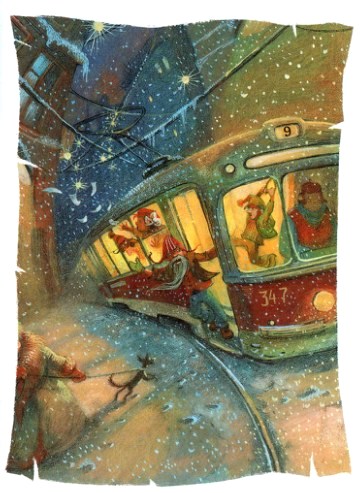 Схватили ребята колбасника за полы, оторвали от колбасы.— Ты школьник? — спрашивают.— А как же? — отвечает он. — Ученик второго класса Зайцев Вася. А вам чего?Рассказали ему ребята, кто они такие.Чтобы не терять времени даром, сели они все четверо в трамвай и поехали за город к лесу.Какие-то школьники ехали в этом же трамвае. Встали они, уступают нашим старикам место:— Садитесь, пожалуйста, дедушки, бабушки.Смутились старики, покраснели и отказались. А школьники, как нарочно, попались вежливые, воспитанные, просят стариков, уговаривают:— Да садитесь же! Вы за свою долгую жизнь наработались, устали. Сидите теперь, отдыхайте.Тут, к счастью, подошёл трамвай к лесу, соскочили наши старики — и в чащу бегом.Но тут ждала их новая беда. Заблудились они в лесу.Наступила ночь, тёмная-тёмная. Бродят старики по лесу, падают, спотыкаются, а дороги не находят.— Ах, время, время! — говорит Петя. — Бежит оно, бежит. Я вчера не заметил дороги обратно к домику — боялся время потерять. А теперь вижу, что иногда лучше потратить немножко времени, чтобы потом его сберечь.Совсем выбились из сил старички. Но, на их счастье, подул ветер, очистилось небо от туч и засияла на небе полная луна.Влез Петя Зубов на берёзу и увидел — вон он, домик, в двух шагах белеют его стены, светятся окна среди густых ёлок.Спустился Петя вниз и шепнул товарищам:— Тише! Ни слова! За мной!Подползли ребята по снегу к домику. Заглянули осторожно в окно.Ходики показывают без пяти минут двенадцать. Волшебники лежат на сене, берегут украденное время.— Они спят! — сказала Маруся.— Тише! — прошептал Петя.Тихо-тихо открыли ребята дверь и поползли к ходикам. Без одной минуты двенадцать встали они у часов. Ровно в полночь протянул Петя руку к стрелкам и — раз, два, три — закрутил их обратно, справа налево.С криком вскочили волшебники, но не могли сдвинуться с места. Стоят и растут, растут. Вот превратились они во взрослых людей, вот седые волосы заблестели у них на висках, покрылись морщинами щёки.— Поднимите меня! — закричал Петя. — Я делаюсь маленьким, я не достаю до стрелок! Тридцать один, тридцать два, тридцать три!Подняли товарищи Петю на руки.На сороковом обороте стрелок волшебники стали дряхлыми, сгорбленными старичками. Всё ближе пригибало их к земле, всё ниже становились они.И вот на семьдесят седьмом и последнем обороте стрелок вскрикнули злые волшебники и пропали, как будто их и не было на свете.Посмотрели ребята друг на друга и засмеялись от радости. Они снова стали детьми. С бою взяли, чудом вернули они потерянное напрасно время.Они-то спаслись, но ты помни: человек, который понапрасну теряет время, сам не замечает, как стареет.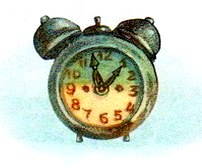 